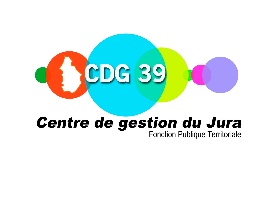 Centre De Gestion du Jura – 3 rue Victor Bérard– 39300 CHAMPAGNOLE cedexTél : 03-84-53-06-39 FORMULAIRE DE SAISINE DU COMITE TECHNIQUEObjet : SUPPRESSION DE POSTE  Textes de référence : 	Article L.542-2 du code général de la fontion publique, Décret n°85-603 du 10 juin 1985, Articles 18 et 30 du décret 91-298 du 20 mars 1991 (temps non complet)Principe : Les emplois de chaque collectivité ou établissement sont créés par l’organe délibérant de la collectivité ou de l’établissement. Il lui appartient donc de fixer l’effectif des emplois à temps complet et non complet. En cas de suppression d’emploi ou de modification du nombre d’heures de travail (augmentation ou diminution) l’avis du CT est requis. La modification du nombre d’heures de service hebdomadaire d’un poste à temps non complet n’est pas assimilée à une suppression de poste lorsque la modification n’excède pas 10% du nombre d’heures et lorsqu’elle n’a pas pour effet de faire perdre le bénéfice de l’affiliation à la CNRACL. Dans cette hypothèse, l’avis du CT n’est pas requis.Les formulaires de saisine du C.T. ne doivent pas être nominatifsCOLLECTIVITE :  ……………………………………………………………..Nom et coordonnées de la personne en charge du dossier : ……………………………………. …………………………………….		…………………….@............................Nombre d’habitants :……………………	Nombre d’agents titulaires :…… 	Stagiaires :…..        Non titulaires : …….Motif de saisine : Suppression de poste accompagnée d’une création de poste (>> compléter le cas n°1) Suppression de poste sans création de poste (>> compléter le cas n°2)Cas n°1 : suppression de poste accompagnée d’une création de poste Précisez le motif de modification du poste :(ex : avancement de grade, promotion interne, augmentation ou diminution de temps de travail, etc.)…………………………………………………..………………………………………………………….Emploi concerné :•	Eléments que vous souhaiteriez porter à la connaissance des membres du comité technique :(ex : si la modification de poste fait suite à un départ en retraite ou une réorganisation de service)………………………………………………………………………………………………………………………………………………………………………………………………………………………………………………………………………………………………………………….………………………………………………………………………………………………………………………………………………………………………………………………………………………………………………………………………………………………………………………………………………………………………………………………………………………………………………………………………………………………………………Cas n°2 : Suppression de poste sans création de poste Emploi concerné :L’emploi supprimé est-il actuellement occupé ? Oui,  Non, le poste est vacant •	Précisez les motifs de suppression du poste :(ex : heures reportées sur un ou plusieurs autre(s) poste(s), réorganisation du service, etc.)……………………………………………………………………………………………………………………………………………………………………………………………………………………………………N.B. : les déclarations de vacance d’emploi se font directement en ligne à partir de notre site Internet sur www.cdgjura.fr, après adoption par l’assemblée délibérante de la délibération modifiant le tableau des emplois permanents de la collectivité (uniquement pour une suppression suivie d’une création de poste)Concertation préalable avec le personnel sur la modification envisagée : Accord			Date : ………………………………………	 Désaccord			Date : ………………………………………- Eléments d’information supplémentaires : ……………………………………………………………………………………………………………………..…………………………………………………………………………………………………………….……………………………………………………………………………………………………………………………………………………………………………………………………………………………………Fait à 										leSignature de l’autorité territorialeNB : Pièces à fournir au CDG39 : formulaire de saisine lettre d’accord de l’agent en cas de diminution du temps de travail supérieure à 10%Emploi suppriméNbre d’heures hebdo.Emploi crééNbre d’heures hebdoGrade :  Fonction :Grade :  Fonction :Emploi suppriméNbre d’heures hebdo.Grade :Fonction :CADRE RESERVE AU CENTRE DE GESTIONCADRE RESERVE AU CENTRE DE GESTIONDate de la séance du Comité Technique :     	/	/		CT N°:Date de la séance du Comité Technique :     	/	/		CT N°:Avis favorable à l’unanimité  		Avis défavorable à l’unanimité		Avis favorable				Avis défavorable			                Avis favorable sous réserve		               Avis défavorable sous réserve		Autres : …………………………………………………………………………………………………………………………………………………………………………………………………………………………………………………………………………………………………………Autres : …………………………………………………………………………………………………………………………………………………………………………………………………………………………………………………………………………………………………………